			                                Проект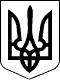 УКРАЇНАЧЕЧЕЛЬНИЦЬКА РАЙОННА РАДАВІННИЦЬКОЇ ОБЛАСТІРІШЕННЯ  № ________2018 року                                                                   20 сесія 7 скликання Про затвердження технічної документації з нормативної грошової оцінки земельної ділянки сільськогосподарського призначення державної власності, що надається для ведення товарного сільськогосподарського виробництва шляхом продажу права оренди через аукціон на території   Каташинської  сільської ради  Чечельницького району Вінницької області 	Розглянувши технічну документацію з нормативної грошової оцінки земельної ділянки сільськогосподарського призначення державної власності, що надається для ведення товарного сільськогосподарського виробництва шляхом продажу права оренди через аукціон на території Каташинської  сільської ради Чечельницького району Вінницької області, розроблену державним підприємством «Вінницький науково-дослідний та проектний інститут землеустрою»,  керуючись статтями 10, 124, 186 Земельного Кодексу України, статтями 13, 23 Закону України «Про оцінку земель», статтями 4, 21 Закону України «Про оренду землі», статтею 43 Закону України «Про місцеве самоврядування в Україні», враховуючи висновок державної експертизи землевпорядної документації Головного управління Держгеокадастру у Вінницькій області, висновок постійної комісії районної ради з питань земельних ресурсів та охорони довкілля, районна рада ВИРІШИЛА:	1. Затвердити технічну документацію з нормативної грошової оцінки земельної ділянки сільськогосподарського призначення державної власності, що надається для ведення товарного сільськогосподарського виробництва шляхом продажу права оренди через аукціон на території Каташинської сільської ради  Чечельницького  району  Вінницької  області (за межами населеного пункту)  загальною  площею  5,2696 га з визначеною сумою         167043 грн.	2. Контроль за виконанням цього рішення покласти на постійну комісію районної ради з  питань  земельних   ресурсів  та  охорони  довкілля  (Федчишен М.О.).Голова районної ради                                                       С.В. П’яніщукФедчишен М.О.   Лисенко Г.М.Катрага Л.П.         Крук Н.А.Кривіцька І.О.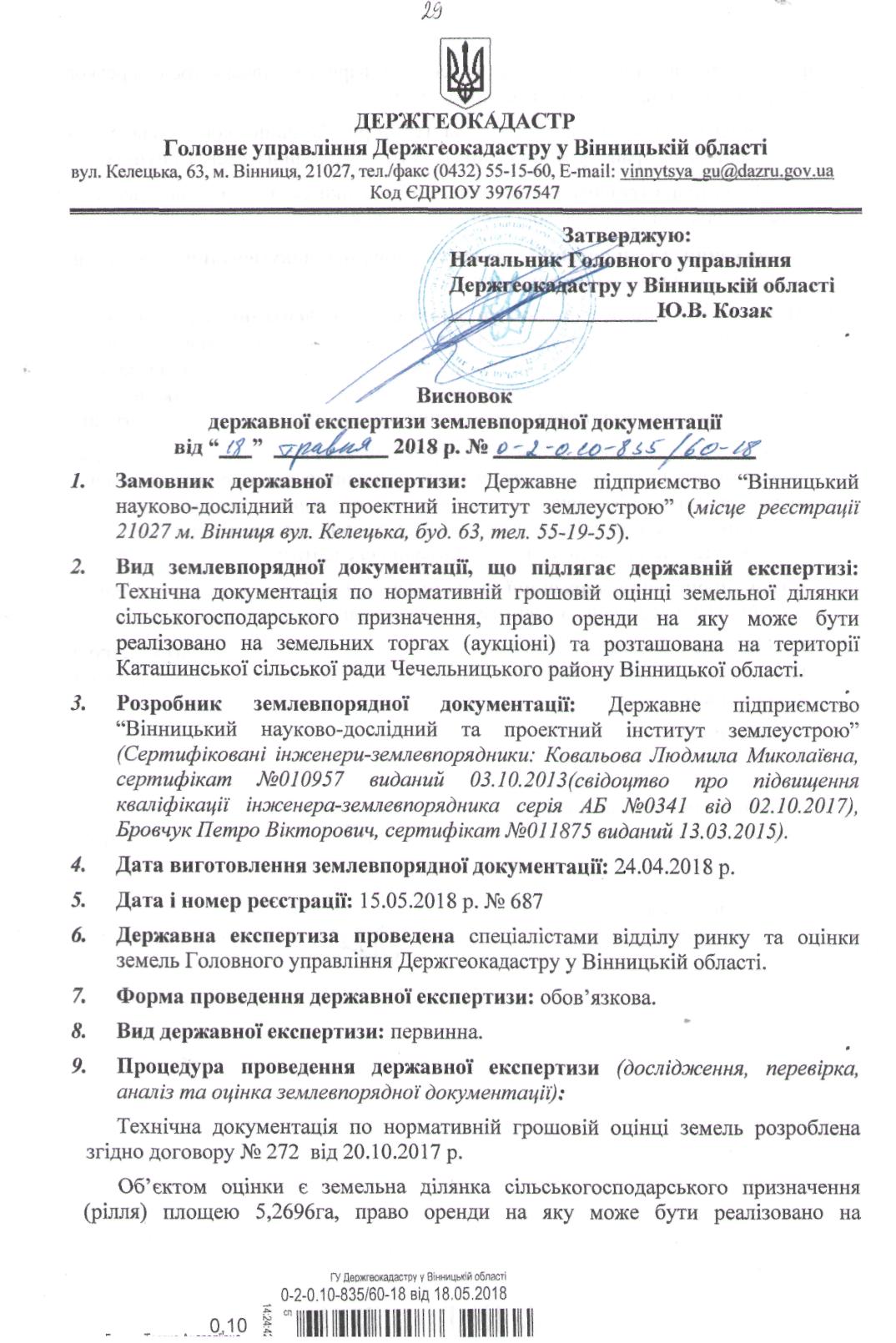 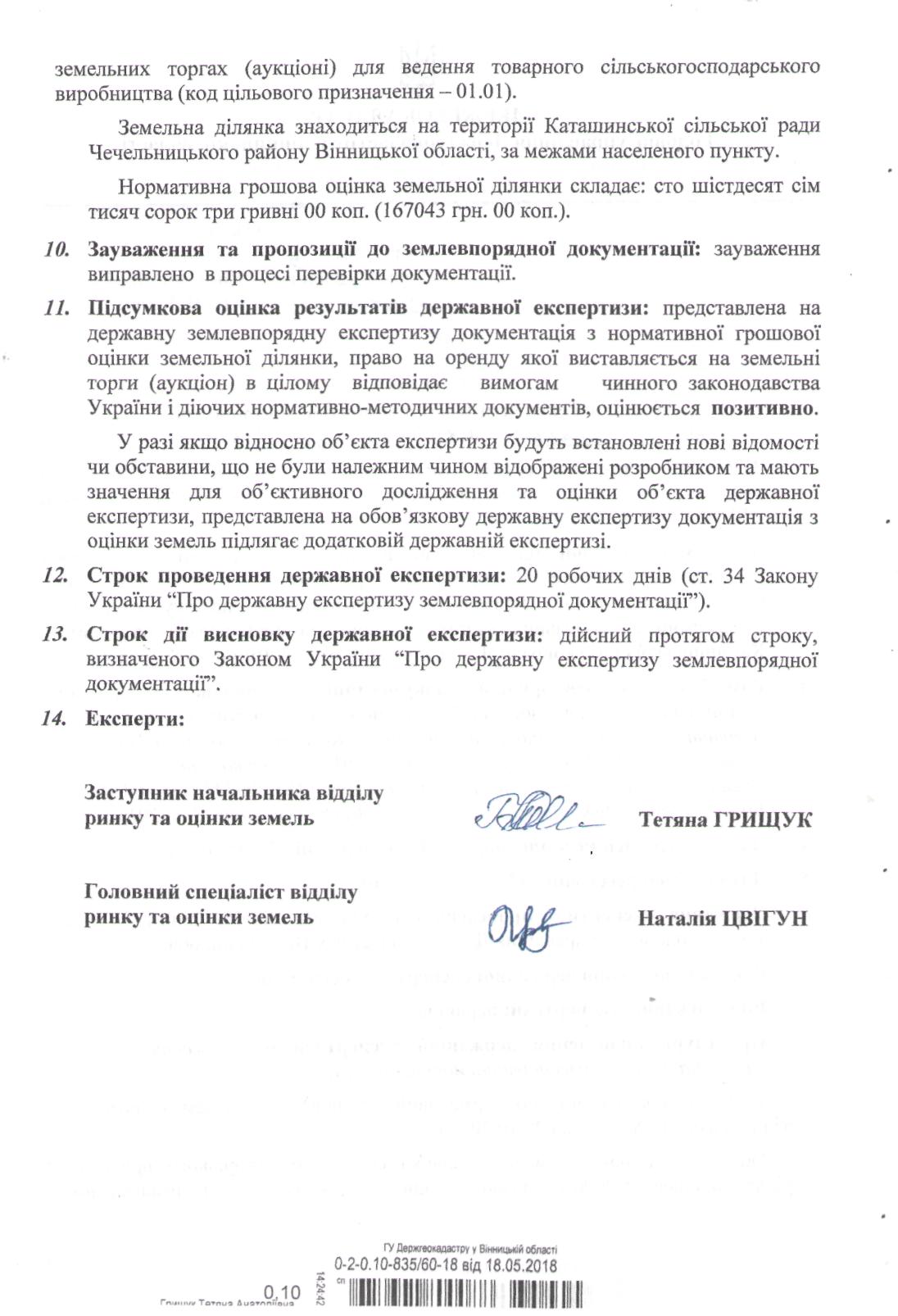 